МИНИСТЕРСТВОНАУКИ И ВЫСШЕГО ОБРАЗОВАНИЯ РОССИЙСКОЙ ФЕДЕРАЦИИ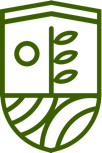 федеральное государственноебюджетное образовательное учреждениевысшего образования«Верхневолжский государственный агробиотехнологическийуниверситет»ФГБОУ ВО «Верхневолжский ГАУ»Факультет_____________________________________________________________Кафедра________________________________________________________________УТВЕРЖДАЮ:Зав. кафедрой ____________ / ________________ИНДИВИДУАЛЬНЫЙ  ПЛАН  РАБОТЫ ПРЕПОДАВАТЕЛЯ20__ /20__   учебный год(фамилия, имя и отчество преподавателя)(должность)(учёная степень и звание)Сводная таблицапланируемых и фактически выполненных работ в течение20___/___ учебного года на ___ ставк__** * При планировании работы преподавателей в Университете устанавливается ежегодный объем нагрузки лицам ППС, работающим на полной ставке, в количестве 1536 часов. Для преподавателей-совместителей, общий объем нагрузки определяется пропорционально занимаемой ими доли ставки ППС.1. УЧЕБНАЯ РАБОТАВыполнение учебных поручений(вкладывается копия карточки учебных поручений)2. УЧЕБНО-МЕТОДИЧЕСКАЯ РАБОТА2.1. Выполнение учебно-методической работы (виды работ и трудоемкость указываются согласно ПВД-20):3. НАУЧНО-ИССЛЕДОВАТЕЛЬСКАЯ РАБОТА3.1. Выполнение научно-исследовательской работы (виды работ и трудоемкость указываются согласно ПВД-20):4. ВОСПИТАТЕЛЬНАЯ РАБОТА4.1. Выполнение воспитательной работы (виды работ и трудоемкость указываются согласно ПВД-20):4.2. Организация и участие в спортивных мероприятиях5. ОРГАНИЗАЦИОННО-УПРАВЛЕНЧЕСКАЯ5.1. Выполнение организационно-управленческой работы (виды работ и трудоемкость указываются согласно ПВД-20):Общий объем планируемых работ (учебная, учебно-методическая, научно-исследовательская, воспитательная, организационно-управленческая) ____________ часов.Преподаватель ___________________ / _______________________(подпись)			(И.О. Фамилия)План утверждён на заседании кафедры «___»  _____________20   г. протокол №______Виды работПлан, час.1) учебная2) учебно-методическая3) научно-исследовательская4) воспитательная5) организационно-управленческаяВСЕГО№п/пВиды работВыполненные работыВыполненные работыВыполненные работыСрок выполненияОтметка о выполнении (дата и подпись)№п/пВиды работкод направления подготовкинаименование дисциплинытрудоемкость, час.Срок выполненияОтметка о выполнении (дата и подпись)1.2.3.4.5.6.7.8.9.10.11.12.13.№п/пВиды работВыполненные работыВыполненные работыСрок выполненияОтметка о выполнении (дата и подпись)№п/пВиды работнаименованиетрудоемкость, час.Срок выполненияОтметка о выполнении (дата и подпись)1.2.3.4.5.№п/пВиды работВыполненные работыВыполненные работыСрок выполненияОтметка о выполнении (дата и подпись)№п/пВиды работнаименованиетрудоемкость, час.Срок выполненияОтметка о выполнении (дата и подпись)1.2.3.4.5.№п/пНаименование мероприятия (соревнования)Количество участников от академииДата, место проведенияТренерский состав Результативность команды и (или) индивидуальных участников№п/пВиды работВыполненные работыВыполненные работыСрок выполненияОтметка о выполнении (дата и подпись)№п/пВиды работнаименованиетрудоемкость, час.Срок выполненияОтметка о выполнении (дата и подпись)1.2.3.4.5.